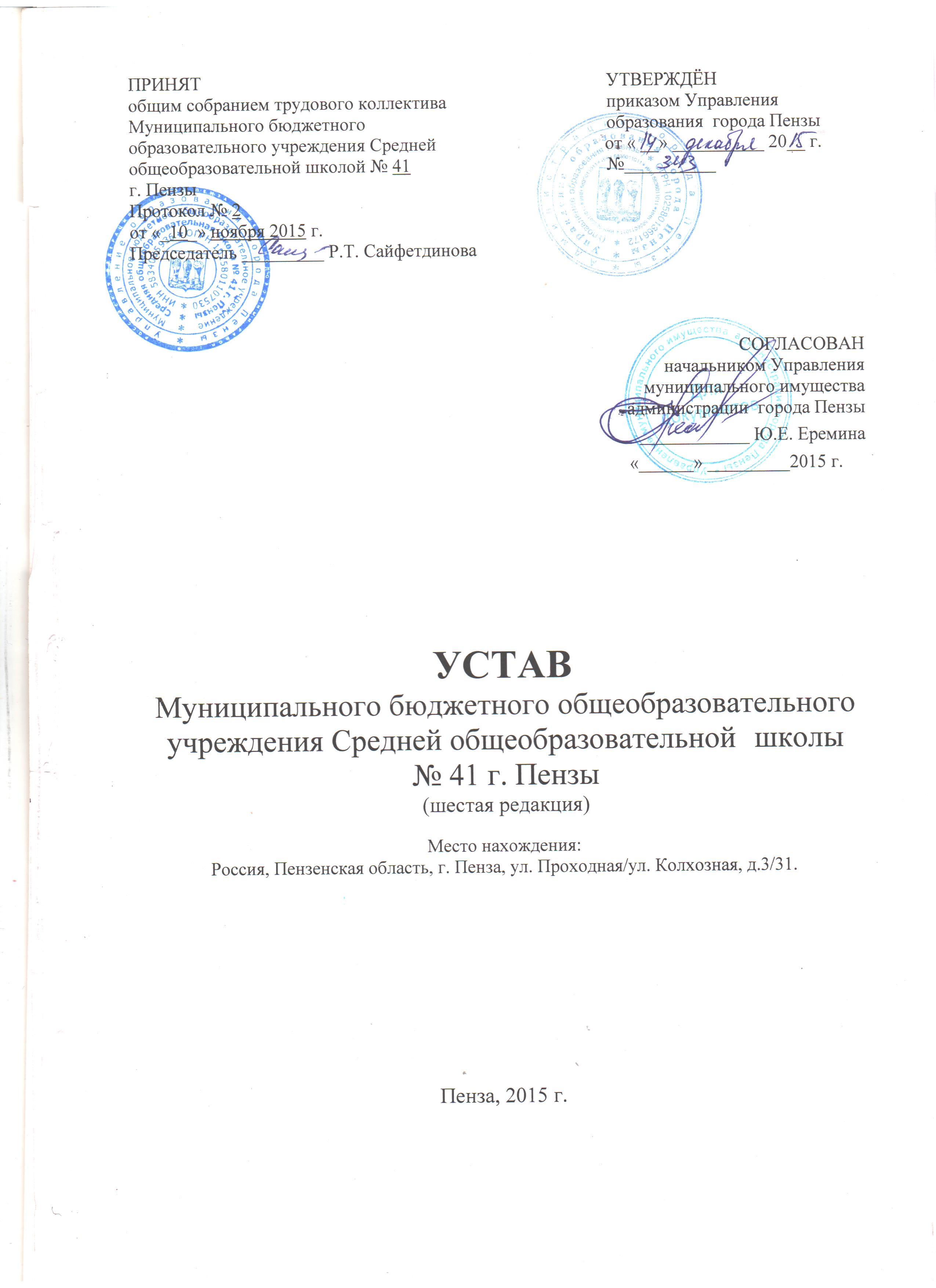 Новая редакция Устава разработана с целью приведения уставных документов Муниципального бюджетного общеобразовательного учреждения Средней общеобразовательной школы № 41 г. Пензы в соответствие с требованиями действующего законодательства, в том  числе Федеральным Законом Российской Федерации от 29.12.2012  № 273-ФЗ «Об образовании в Российской Федерации».ОБЩИЕ ПОЛОЖЕНИЯМуниципальное бюджетное общеобразовательное учреждение Средняя общеобразовательная школа № 41г. Пензы (далее именуется - Школа) создана в целях организации обучения, воспитания и развития обучающихся города Пензы. Полное наименование Школы: Муниципальное бюджетное общеобразовательное учреждение Средняя общеобразовательная школа № 41                г. Пензы. Сокращенное наименование Школы: МБОУ СОШ № 41 г.Пензы.Место нахождения Школы:Юридический адрес: 440067, Россия, Пензенская область, г. Пенза, ул. Проходная, д.3.Фактический адрес:440067, Россия, Пензенская область, г. Пенза, ул. Проходная/Колхозная, д.3/31.Школа является юридическим лицом, создана в виде некоммерческой организации в форме учреждения и не ставит своей целью извлечение прибыли, реализует общеобразовательные программы (основные и дополнительные), дает выпускникам основное и среднее общее образование. По своему статусу, установленному при государственной аккредитации,Школа является:тип – общеобразовательное учреждение.Вид – средняя общеобразовательная школаПо своей организационно-правовой форме Школа является муниципальным бюджет-ным учреждением.Собственником имущества Школы является муниципальное образование - город Пенза. Полномочия Учредителя осуществляет Управление образования города Пензы(далее – Управление), действующее на основании Положения об Управлении образования города Пензы. Место нахождения Учредителя: Россия, Пензенская область, г. Пенза, ул. Володарского, д. 5. Почтовый адрес Учредителя: 440026, Россия, Пензенская область, г. Пенза, ул. Володарского, д. 5.В своей деятельности Школа руководствуется Конституцией Российской Федерации, федеральными конституционными законами, федеральными законами, указами и распоряжениями Президента Российской Федерации, постановлениями и распоряжениями Правительства Российской Федерации, нормативными правовыми актами федеральных органов исполнительной власти, органов исполнительной власти Пензенской области, Учредителя и настоящим Уставом, Федеральным законом «Об образованиив Российской Федерации».Школа может иметь самостоятельный баланс, лицевой и внебюджетный счета в органе федерального казначейства, а также лицевые счета в Финансовом управлении города Пензы, открытые в установленном законом порядке.Школа осуществляет бухгалтерский учет и предоставляет информацию о своей деятельности органам государственной статистики и налоговым органам, Учредителю и иным лицам в соответствии с законодательством Российской Федерации.1.7.1. Школа отвечает по своим обязательствам находящимися в ее распоряжении денежными средствами, а при их недостаточности всем находящимся у нее на праве оперативного управления имуществом, как закрепленным за Школой собственником имущества, так и приобретенным за счет доходов, полученных от приносящей доход деятельности, за исключением особо ценного движимого имущества, закрепленного за Школой собственником этого имущества или приобретенного Школой за счет выделенных собственником имущества Школы средств, а также недвижимого имущества. Собственник имущества Школы не несет ответственности по обязательствам Школы.1.8. Имущество Школы находится у нее на праве оперативного управления.Школа может от своего имени приобретать и осуществлять имущественные и личные неимущественные права, нести обязанности, быть истцом и ответчиком в суде.Школа имеет печать со своим полным наименованием, штампы, бланки, вывеску установленного образца.1.9. Школа может иметь гражданские права, соответствующие целям деятельности и предусмотренные настоящим Уставом, и нести связанные с этой деятельностью обязанности.Правоспособность юридического лица возникает у Школы с момента ее государственной регистрации в качестве юридического лица и прекращается в момент ее ликвидации.1.10. Право осуществлять образовательную деятельность возникает у Школы с момента получения ей необходимой лицензии и прекращается по истечении срока ее действия.Школа в порядке, установленном законодательством Российской Федерации, проходит государственную аккредитацию.Право на выдачу выпускникам Школы документа государственного образца о соответствующем уровне образования, на пользование печатью с изображением Государственного герба Российской Федерации возникает у Школы с момента ее государственной аккредитации, подтвержденной свидетельством о государственной аккредитации.1.11. Школа может вступать в образовательные, педагогические, научные и другие объединения (ассоциации, союзы), осуществлять сетевую форму реализации образовательных программ в целях развития и совершенствования образования и воспитания детей, и принимать участие в олимпиадах, конференциях, иных формах сотрудничества.1.12. Основой получения образования в Школе в рамках конкретной основной общеобразовательной программы является федеральныйгосударственный образовательный стандарт.1.13. Медицинское обслуживание обучающихся в Школе обеспечивается медицинским персоналом, закрепленным за ней в установленном порядке, который наряду с администрацией и педагогическими работниками Школы несет ответственность за проведение лечебно-профилактических мероприятий, соблюдение санитарно-гигиенических норм, режим и качество питания обучающихся.Школа предоставляет соответствующее помещение для работы закрепленного медицинского персонала.1.14. Организация питания в Школе возлагается на учреждение и осуществляется организациями общественного питания.Школа выделяет помещение для организации питания обучающихся, а также для хранения продуктов и приготовления пищи.1.15. В Школе не допускаются создание и деятельность организационных структур политических партий, общественно-политических и религиозных движений и организаций (объединений).1.16. По инициативе обучающихся в Школе могут создаваться детские общественные объединения.1.17. Вопросы, не урегулированные настоящим уставом, решаются в соответствии с законодательством Российской Федерации.2. ОСНОВНЫЕ   ЦЕЛИ,   ЗАДАЧИ, ПРЕДМЕТ   ДЕЯТЕЛЬНОСТИ,  ОТВЕТСТВЕННОСТЬ ШКОЛЫ  И ВИДЫ РЕАЛИЗУЕМЫХ ПРОГРАММ2.1. Предметом деятельности Школы является реализация основных образовательных программ общего образования, обеспечивающих выполнение ????федерального государственного образовательного стандарта с учетом образовательных потребностей и запросов обучающихся. 2.2. В Школе реализуются следующие образовательные программы:2.2.1. Общеобразовательные программы (основные и дополнительные):начального общего образования (основная);основного общего образования (основная);среднего общего образования (основная);дополнительного образования детей (дополнительная).2.2.2. С учетом потребностей и возможностей личности и в зависимости от объема обязательных занятий педагогического работника с обучающимисяобучение в Школе может осуществляться  в следующих формах:очной /основной формой обучения/;очно - заочной;заочной.В Школе допускается сочетание различных форм обучения. Для всех форм обучения в рамках конкретной основной общеобразовательной программы действует федеральный государственный образовательный стандарт.2.3. Основными целями деятельности Школы являются:- образовательная деятельность по образовательной программе начального общего, основного общего и среднего общего образования;- обеспечение равных возможностей для получения качественного общего образования, духовно-нравственного развития и воспитания обучающихся, формирование основ умения учиться и способности к организации своей деятельности, укрепления физического и духовного здоровья;- освоение обучающимися образовательных программ, реализуемых Школой;- формирование общей культуры личности обучающихся на основе требований федерального государственного образовательного стандарта; - создание условий для развития самостоятельной, гармонично развитой личности, способной адаптироваться к жизни современного общества и изменяющимся условиям социума;- формирование здорового образа жизни;- воспитание у обучающихся гражданственности, трудолюбия, любви к семье, окружающей природе, Родине, терпимости к людям, уважения к правам и свободам человека и гражданина, бережного отношения к окружающей среде;- создание у обучающихся основы для осознанного выбора и последующего освоения профессиональных образовательных программ;- обеспечение непрерывности начального общего, основного общего и среднего  общего образования.-развитие и совершенствование образовательного процесса, материально-технической базы.2.4. Основными задачами Школы являются: - предоставлениеобязательного общего образования, установленного государственными образовательными стандартами для общеобразовательных школ на уровне, соответствующем развитию науки;- обеспечение охраны здоровья обучающихся;- создание благоприятных условий для разностороннего развития личности, в том числе возможности удовлетворения потребности обучающегося в самообразовании и получении дополнительного образования;- подготовка выпускников Школы к осознанному выбору профессии, самостоятельному обучению в образовательных учреждениях начального, высшего и среднего профессионального образования;- взаимодействие с семьей обучающегося для полноценного развития личности.2.5. Школа несет в установленном законодательством Российской Федерации порядке ответственность за:- качество образования обучающихся и его соответствие государственным образовательным стандартам;- реализацию образовательных программ в соответствии с учебным планом, годовым календарным учебным графиком и расписанием занятий; - организацию образовательного процесса в соответствии с требованиями охраны жизни и здоровья обучающихся и работников Школы;- невыполнение обязательств по охране труда, предусмотренных коллективным договором либо другим локальным актом Школы;- нарушение требований пожарной безопасности;- адекватность применяемых форм, методов и средств организации образовательного процесса возрастным психофизиологическим особенностям, склонностям, способностям, интересам обучающихся;- организацию медицинского обслуживания и питания обучающихся, проведение лечебно-профилактических мероприятий, соблюдение санитарно-гигиенических норм, режим и качество питания обучающихся;- жизнь и здоровье обучающихся и работников Школы во время образовательного процесса;- нарушение прав и свобод обучающихся, работников Школы;- невыполнение иных функций, отнесенных к ее компетенции.2.6. Муниципальное задание для Школы, в соответствии с предусмотренными ее учредительными документами основными видами деятельности, формирует и утверждает администрация города Пензы.Школа осуществляет в соответствии с муниципальным заданием деятельность, связанную с выполнением работ, оказанием услуг, относящихся к её основным видам деятельности.Школа не вправе отказаться от выполнения муниципального задания.Школа вправе сверх установленного муниципального задания, а также в случаях, определенных федеральными законами, в пределах установленного муниципального задания выполнять работы, оказывать услуги, относящиеся к его основным видам деятельности, для граждан и юридических лиц  за плату и на одинаковых при оказании одних и тех же услуг условиях.2.7. Школа вправе осуществлять иные виды деятельности, не являющиеся основными видами деятельности, лишь, поскольку это служит достижению целей, ради которых она создана, и соответствующие указанным целям, при условии, что такая деятельность указана в настоящем Уставе.         Школа вправе осуществлять следующие виды приносящие доход деятельности:         2.7.1. Сдавать в аренду имущество, полученное от Учредителя или приобретенное Школой.         2.7.2. Оказывать платные образовательные услуги, не предусмотренные соответствующими образовательными программами и государственными образовательными стандартамиК платным услугам относятся:преподавание специальных курсов и циклов дисциплин по различным предметам сверх часов и сверх программ, предусмотренных планом;различные курсы, семинары, консультации (компьютерные, иностранного языка, и др.);кружки, студии, группы, школы по обучению и приобщению детей к знания мировой культуры, образовательного, художественно - эстетического, научного, технического и прикладного творчества (шахматная школа, танцевальная, музыкальная студии, развивающие и художественные кружки, секции и т.п.);создание различных учебных групп и методов специального обучения детей, в т. ч. с отклонениями в развитии, по адаптации детей к условиям школьной жизни, подготовке неорганизованных дошкольников к поступлению в школу (студия развития);информационные услуги, в т. ч. Интернет;спортивные секции и группы (аэробика, ритмика, волейбол, баскетбол, мини-футбол и т. д.).        2.7.3. Платные услуги не могут быть оказаны взамен основной деятельности школы.         2.7.4. Школа имеет право привлекать сторонние организации, имеющие право на образовательную деятельность, для оказания платных образовательных услуг.         2.7.5. Доход от оказания платных образовательных услуг используется Школой в соответствии с уставными целями.         2.7.6. Учредитель вправе приостановить приносящую доход деятельность Школы, если она наносит ущерб уставной деятельности, до решения суда по этому вопросу.          2.7.7. Оказание платных образовательных услуг в Школе осуществляется в соответствии с действующим законодательством и локальным актом Школы на договорной основе.3. ОСНОВНЫЕ ХАРАКТЕРИСТИКИ ОБРАЗОВАТЕЛЬНОГО ПРОЦЕССА3.1. Обучение и воспитание в Школе ведется на русском языке.3.2. Образовательный процесс в Школе осуществляется на основе учебного плана, разрабатываемого Школой самостоятельно и утверждаемого директором Школы (далее именуется – Директор) в соответствии с базисным учебным планом и регламентируется расписанием занятий. Учебные нагрузки и режим занятий обучающихся определяютсяв соответствии с санитарно-гигиеническими требованиями.3.3. Количество часов, отведенных на преподавание отдельных дисциплин (циклов предметов), не должно быть менее количества часов, определенных базисным учебным планом.3.4. Школа осуществляет образовательный процесс в соответствии с уровнями общеобразовательных программ  трех ступеней общего образования: 1 ступень - начальное общее образование - нормативный срок освоения 4 года (1-4 классы);2 ступень - основное общее образование - нормативный срок освоения 5 лет (5-9 классы);3 ступень - среднее общее образование - нормативный срок освоения 2 года (10-11 классы).Начальное общее образование (1 ступень) обеспечивает воспитание и развитие обучающихся, овладение ими чтением, письмом, счетом, основными навыками учебной деятельности, элементами теоретического мышления, простейшими навыками самоконтроля, культурой поведения и речи, основами личной гигиены и здорового образа жизни. Начальное общее образование призвано обеспечить необходимые в условиях осуществления обучения по ФГОС НООО соответствующие социальному заказу и запросам родителей обучающихся результаты обучения. В качестве результатов образования выступают сформированные в процессе обучения универсальные учебные действия, подразумевающие: степень развития образовательной самостоятельности, инициативы, ответственности обучающихся, степень овладения ими компетентностями, социальным опытом, индивидуальный прогресс обучающегося, сохранение здоровья обучающихся.другие измеряемые характеристики.Начальное общее образование является базой для получения основного общего образования.Основное общее образование (2 ступень) обеспечивает условия воспитания, становления и формирования личности обучающихся, для развитияих склонности, интересов и способности к социальному самоопределению и  является базой для получения среднего  общего образования, начального и среднего профессионального образования.Получение основного общего образования в Школе по очной форме обучения ограничивается восемнадцатилетним возрастом обучающегося. При наличии,  соответствующих условий и исходя  из запросов обучающихся и (или) их родителей (законных представителей) в Школе на ступенях начального общего и основного общего образования могут быть открыты классы коррекционно-развивающего обучения. Среднее общее образование (3 ступень) является завершающим этапом общеобразовательной подготовки, обеспечивающим освоение обучающимися общеобразовательных программ среднего общего образования, развитие познавательных интересов и творческих способностей обучающихся, формирование навыков самостоятельной учебной деятельности на основе дифференциации обучения. При наличии, соответствующих условий и исходя из запросов обучающихся и (или) их родителей (законных представителей) в Школе может быть введено обучение по различным профилям и направлениям.Среднее общее образование является основой для получения среднего профессионального и высшего профессионального образования.Общее образование является обязательным. Обязательность получения общего образования в школе по очной форме получения образования сохраняется до достижения обучающимся 18-летнего возраста, если таковое не было получено ранееВ Школе в соответствии с федеральными государственными образовательными стандартами в порядке, предусмотренном законами и иными нормативными правовыми актами Российской Федерации, законами и иными нормативными правовыми актами Пензенской области, осуществляется получение обучающимися начальных знаний об обороне государства, о воинской обязанности граждан и приобретение обучающимися навыков в области гражданской обороны.3.5. Порядок приема поступающих на обучение.3.5.1. Порядок приема в Школу на ступени начального общего и основного общего и среднего общего образования, определяется действующим законодательством и локальным актом Школы. Прием в Школу обучающихсяограничивается восемнадцатилетним возрастом.3.5.2. В 1 класс Школы могут быть приняты дети, достигшие возраста шести с половиной лет при отсутствии противопоказаний по состоянию здоровья.По заявлению родителей (законных представителей) Учредитель вправе разрешить прием детей для обучения в Школе в более раннем возрасте. Срок приема заявлений в 1 класс устанавливается действующими федеральными нормативными документами.Для зачисления в Школу родители (законные представители) представляют документы:- заявление родителей (законных представителей) на имя Директора;- копию свидетельства о рождении ребенка, заверенную Директором;- свидетельство о регистрации ребенка по месту жительства (или по месту пребывания).Родители (законные представители) детей имеют право по своему усмотрению представлять другие документы, в том числе медицинское заключение о состоянии здоровья ребенка.3.6. Прием обучающихся в другие классы Школы осуществляется при предоставлении следующих документов:- заявление родителей (законных представителей) на имя Директора;- выписка четвертных текущих оценок по всем предметам, заверенная печатью образовательного учреждения (при переходе в течение учебного года);- личное дело ученика.3.7. Для поступления в 10 класс обучающихся, обучавшихся в данной Школе, необходимы следующие документы:- заявление родителей (законных представителей) на имя Директора.Школа может осуществлять прием заявления родителей в форме электронного документа;- аттестат об основном общем образовании.3.8. Зачисление в Школу оформляется приказомДиректора на основании представленных документов.3.9. Школа знакомит поступающего на обучение и его родителей (законных представителей) с настоящим Уставом, лицензией на право осуществления образовательной деятельности, свидетельством о государственной аккредитации и другими документами, регламентирующими организацию образовательного процесса в Школе. При зачислении обучающегося в школу составляется договор об образовании.Подписью родителей (законных представителей) обучающегося фиксируется согласие на обработку их персональных данных и персональных данных ребенка в порядке, установленном законодательством Российской Федерации.3.10. Режим занятий обучающихся.3.10.1. Учебный год в Школе начинается, как правило, первого сентября.3.10.2. Школа работает по пятидневной (для учащихся первой ступени образования), шестидневной (для учащихся второй и третьей ступеней образования) учебной неделе. Продолжительность урока до 45 минут.3.10.3. Правила внутреннего распорядка обучающихся утверждаетсяДиректором. 3.10.4. Распорядок занятий и перерывов между уроками устанавливаются расписанием занятий и режимом дня, утверждаемымиДиректором.3.10.5. Продолжительность учебного года в Школе не менее 34 недель без учета государственной итоговой аттестации выпускников; в первом классе – 33 недели. Продолжительность каникул устанавливается в течение учебного года не менее 30 календарных дней, летом - не менее 8 недель. Дляобучающихся в первых классах в течение года устанавливаются дополнительные недельные каникулы. Сроки и продолжительность каникул определяются Педагогическим советом Школы.3.10.6. Обучающиеся 5-10-х классов Школы проходят с согласия родителей (законных представителей) трудовую практику летом или в течение учебного года:5-7-е классы – 10 дней по 2 часа в день;8-е классы - 10 дней по 3 часа в день; 9-е классы(для поступающих в 10-й класс) - 10 дней по 3 часа в день; 10-е классы - 15 дней по 4 часа в день.3.11. Промежуточная аттестация обучающихся.3.11.1. При промежуточной аттестации в Школе устанавливается пятибалльная (5 - "отлично", 4 - "хорошо", 3 - "удовлетворительно", 2 - "неудовлетворительно",1 - "не учил") система оценок.3.11.2. Форма, порядок проведения промежуточной аттестации устанавливаются соответствующим локальным актом Школы.3.11.3. Обучающиеся во 2-9 классах аттестуются по всем предметам по окончании каждой четверти, обучающиеся 10-11 классов - по окончании полугодия.3.12. Государственная итоговая аттестация выпускников Школы осуществляется в соответствии с действующим федеральным законодательством и нормативными актами Министерства образования Пензенской области, Учредителя и локальными актами Школы.3.12.1. Освоение общеобразовательных программ основного общего и среднего  общего образования в Школе завершается обязательной государственной итоговой аттестацией выпускников, которая осуществляется в соответствии с Порядком проведения государственной итоговой аттестации выпускников общеобразовательных учреждений, утвержденным Министерством образования и науки Российской Федерации. Выпускникам, успешно прошедшим государственную итоговую аттестациювыдаются документы государственного образца о соответствующем уровне образования, заверенные печатью Школы с изображением Государственного герба РФ, а не прошедшим - справки установленного образца.12.2. Выпускники, достигшие особых успехов при освоении образовательной программы среднего общего образования, награждаются золотой или серебряной медалью, достигшие особых успехов в изучении одного или нескольких предметов, награждаются похвальной грамотой «За особые успехи в изучении отдельных предметов» в соответствии с действующим законодательством.Обучающиеся переводного класса, имеющие по всем предметам, изучавшимся в этом классе, четвертные и годовые отметки «5», награждаются похвальным листом «За отличные успехи в учении».3.13. Порядок перевода обучающихся в следующие классы Школы.3.13.1. Обучающиеся, освоившие в полном объеме образовательные программы учебного года, сдавшие переводные (итоговые) экзамены, переводятся в следующий класс приказомДиректора по представлениюПедагогического совета Школы.3.13.2. Обучающиеся на ступени начального общего, основного общего, среднего  общего образования, имеющие по итогам учебного года академическую задолженность по одному предмету, переводятся в следующий класс условно. Они обязаны ликвидировать академическую задолженность в течение следующего учебного года. Школа создает для них условия для ликвидации этой задолженности и обеспечивает контроль за своевременностью ее ликвидации.3.13.3. Обучающиеся на ступенях начального общего, основного общего образования, не освоившие образовательной программы учебного года и имеющие академическую задолженность по двум и более предметам или условно переведенные в следующий класс и не ликвидировавшие академической задолженности по одному предмету, по усмотрению родителей (законных представителей) оставляются на повторное обучение или продолжают получать образование в иных формах.Обучающиеся на ступени среднего общего образования, не освоившие образовательной программы учебного года по очной форме получения образования и имеющие академическую задолженность по двум и более предметам или условно переведенные в следующий класс и не ликвидировавшие академической задолженности по одному предмету, продолжают получать образование в иных формах.3.13.4. Перевод обучающегося в любом случае осуществляется по решению Педагогического совета Школы.3.13.5. Обучающиеся, не освоившие общеобразовательную программу предыдущего уровня, не допускаются к обучению на следующей ступени общего образования.3.14. Порядок отчисления обучающихся Школы.3.14.1. Отчисление обучающихся из Школы оформляется приказом Директора по следующим основаниям:- по согласию родителей (законных представителей), комиссии по делам несовершеннолетних и защите их прав, Учредителя при достижении обучающимся пятнадцатилетнего возраста;- по желанию родителей (законных представителей) для продолжения образования обучающегося в другом учебном заведении или по другой форме обучения;- по решению Педагогического совета Школы за неоднократно совершенные грубые нарушения настоящего Устава по достижению обучающимся пятнадцатилетнего возраста. В данном случае исключение обучающегося из Школы применяется, если меры воспитательного характера не дали результата и дальнейшее пребывание обучающегося в Школе оказывает отрицательное влияние на других обучающихся, нарушает их права и права работников образовательного учреждения, а также нормальное функционирование Школы.3.14.2. Решение об исключении обучающегося, не получившего основного общего образования, принимается с учетом мнения его родителей (законных представителей) и с согласия комиссии по делам несовершеннолетних и защите их прав.3.14.3. Решение об исключении детей-сирот и детей, оставшихся без попечения родителей (законных представителей), принимается с согласия комиссии по делам несовершеннолетних и защите их прав и органа опеки и попечительства.3.14.4. Об исключении обучающегося Директор обязан незамедлительно проинформировать его родителей (законных представителей) и Учредителя. 3.14.5. Комиссия по делам несовершеннолетних и защите их прав совместно с Учредителем и родителями (законными представителями) несовершеннолетнего, исключенного из Школы, в месячный срок принимает меры, обеспечивающие трудоустройствоэтого несовершеннолетнего и (или) продолжение его обучения в другом образовательном учреждении.3.15. Количество и наполняемость учебных классов и групп Школы.3.15.1. Количество классов в Школе зависит от числа поданных заявлений граждан и условий, созданных для осуществления образовательного процесса с учетом санитарных, норм и устанавливается соответствующим приказомДиректора по согласованию сУчредителем.Школа с учетом интересов родителей (законных представителей) и по согласованию с Учредителем может открывать группы продленного дня.3.15.2. Наполняемость классов и групп продленного дня Школы устанавливается в соответствии с санитарными нормами и требованиями и составляет 25 человек.3.15.3. При проведении занятий по иностранному языку во 2-11-х классах и трудовому обучению в 5-11-х классах, физической культуре в 10-11-х классах, по информатике и ИКТ, физике и химии (во время практических занятий) класс делится на две группы при наполняемости не менее 25 обучающихся.По решению Совета Школы, утвержденному Учредителем, возможно деление на группы классов с меньшей наполняемостью. 3.16. Организация образовательной деятельности.3.16.1. Образовательная деятельность в Школе регламентируется учебным планом, годовым календарным учебным графиком и расписанием занятий, разрабатываемыми и утверждаемыми Школой самостоятельно.3.16.2. Организация образовательной деятельности для обучающихся, перешедших на новый образовательный стандарт, строится с учетом введенного нового Федерального государственного образовательного стандарта общего образования, реализация которого осуществляется через изучение обязательных предметных областей и направлений внеурочной деятельности.3.16.3. В классах где реализуются ФГОС второго поколения, осуществляется как урочная, так и внеурочная деятельность. Внеурочная деятельность организуется во второй половине дня по следующим направлениям развития личности: спортивно-оздоровительное, духовно-нравственное, социальное. Общеинтеллектуальное, общекультурное.    План внеурочной деятельности обеспечивает учет индивидуальных особенностей и потребностей обучающихся. Содержание занятий формируется с учетом пожеланий обучающихся и их родителей (законных представителей).Время отведенное на внеурочную деятельность, не входит в предельно допустимую нагрузку обучающихся.4. ИМУЩЕСТВО, ФИНАНСОВАЯ И ХОЗЯЙСТВЕННАЯ ДЕЯТЕЛЬНОСТЬ ШКОЛЫ4.1. Школа в целях обеспечения образовательной и иной, предусмотренной настоящим Уставом деятельности, использует предоставленное ей имущество, отвечает за его правильное использование, ведет финансовую и хозяйственную деятельность, приобретает гражданские права и несет гражданские обязанности в соответствии с законодательством Российской Федерации и настоящим Уставом.4.2. Основы имущественных отношений.Под имуществом Школы в настоящем Уставе понимается совокупность вещей, имущественных прав и обязанностей, в том числе и исключительных прав, принадлежащих Школе.Имущественные отношения Школы регулируются гражданским законодательством, законодательством об образовании, а также нормами финансового, административного, налогового и иных отраслей права Российской Федерации в зависимости от характера возникающих правоотношений.4.3. Имущество Школы.Имущество Школы составляют предоставленные на законных основаниях недвижимое имущество, движимое имущество, имущественные права, включая исключительные права (интеллектуальную собственность).4.3.1. Недвижимое имущество Школы складывается из используемых Школой на законных основаниях:- земельного участка;- расположенных на этом земельном участке природных объектов, зданий и сооружений;- иного имущества, находящегося в оперативном управлении Школы и отнесенного гражданским законодательством и другими законами к недвижимому имуществу.4.3.2. Движимое имущество Школы складывается из используемых Школой на законных основаниях:- вещей, которые не отнесены гражданским законодательством и другими законами к недвижимому имуществу;- денег  и ценных бумаг.4.3.3. Имущественные права, как вещные, так и обязательственные, возникают у Школы на основании настоящего Устава, договора или по иным законным основаниям, соответствующим целям деятельности Школы.4.3.4. Исключительные права Школой приобретаются и защищаются в установленном законодательством Российской Федерации порядке.4.4. Формирование имущества Школы, его источники.Имущество Школы складывается из имущества, предоставленного ей Управлением муниципального имущества администрации города Пензы.4.4.1. Состав имущества, предоставляемого ШколеУправлением муниципального имущества администрации города Пензы, определяется последним самостоятельно, исходя из необходимости обеспечения образовательного процесса на установленном уровне, существующих типовых норм материально-технического обеспечения и возможности осуществления Школой разрешенной настоящим Уставом деятельности. Состав данного имущества может корректироваться в процессе деятельности Школы самим Управлением муниципального имущества администрации города Пензы или по обоснованному ходатайству Школы.Конкретный состав имущества, предоставленного Управлением муниципального имущества администрации города Пензы на момент создания (реорганизации) Школы, в натуральном и денежном выражении отражается в акте приема-передачи, подписываемом Управлением муниципального имущества администрации города Пензы и Директором Школы.Состав имущества, приобретаемого Школой на средства, полученные от осуществления приносящей доходы разрешенной деятельности (в том числе и от оказания платных дополнительных образовательных услуг) определяется Школой по согласованию с Учредителем. 4.4.2. Субсидии на выполнение муниципального задания:- бюджетные инвестиции и субсидии на иные цели;- поступления от оказания Школой услуг (выполнения работ) по основным видам деятельности, предоставление которых для физических и юридических лиц осуществляется на платной основе;- поступления от иной, приносящей доход деятельности;- имущество, полученное Школой от Учредителя;- иные, не запрещенные законом источники.Школа вправе привлекать в порядке, установленном законодательством Российской Федерации, дополнительные финансовые средства за счет добровольных пожертвований и целевых взносов физических и (или) юридических лиц.Привлечение Школой дополнительных средств за счет предоставления платных дополнительных образовательных услуг, а также за счет добровольныхпожертвований и целевых взносов физических и (или) юридических лиц не влечет за собой снижение нормативов и (или) абсолютных размеров ее финансового обеспечения Учредителем.4.5. Правовой режим имущества Школы.4.5.1. Имущество, предоставленное Школе Управлениеммуниципального имущества администрации города Пензы, является муниципальной собственностью. Оно закрепляется за Школой на праве оперативного управления, земельный участок – на праве постоянного (бессрочного) пользования в соответствии с законодательством Российской Федерации. Школа в отношении имущества, предоставленного Управлениеммуниципального имущества администрации города Пензы, осуществляет в пределах, установленных законом, в соответствии с целями своей деятельности и назначением имущества, определенными настоящим Уставом, права владения, пользования и распоряжения им. Отчуждать или иным способом распоряжаться указанным имуществом Школа не вправе. Управление муниципального имущества администрации города Пензы вправе изъять излишнее, неиспользуемое, либо используемое не по назначению имущество по своему усмотрению в соответствии с законодательством Российской Федерации.Имущество, приобретаемое Школой в процессе осуществления приносящей доходы деятельности, разрешенной настоящим Уставом, также является муниципальной собственностью.4.5.2. При ликвидации Школы всё находящееся у нее имущество возвращается его собственнику в установленном порядке.4.6. Учет имущества Школы и контроль за использованием данного имущества.4.6.1. Имущество Школы подлежит бухгалтерскому, статистическому и другим видам учета и отчетности в соответствии с законодательством Российской Федерации.4.6.2. Муниципальное имущество, предоставляемоеУправлением муниципального имущества администрации города Пензы, и имущество, приобретаемое Школой в процессе осуществления разрешенной настоящим Уставом деятельности, приносящей доход, подлежат раздельному учету.4.6.3. Школа обязана представлять Учредителю установленную для бюджетных учреждений отчетность в сроки и по форме, определенные Учредителем. 4.6.4. Общий контроль за финансовой и хозяйственной деятельностью Школы осуществляют уполномоченные органы в соответствии с законодательством Российской Федерации.4.6.5. Управление муниципального имущества администрации города Пензы осуществляет контроль за учетом и использованием предоставленного им Школе имущества.4.7. Финансирование Школы.4.7.1. Финансирование Школы осуществляется на основе федеральных нормативов и нормативов, установленных для общеобразовательных учреждений Пензенской области в расчёте на одного обучающегося, а также на иной основе.Финансирование в части расходов на оплату труда работников Школы, расходов на учебные пособия, технические средства обучения, расходные материалы и хозяйственные нужды (за исключением расходов на содержание зданий и коммунальных расходов, осуществляемых из местных бюджетов) осуществляется из средств бюджета Пензенской области посредством выделения субвенций.Финансирование расходов на содержание зданий и сооружений, коммунальных расходов и обустройство прилегающих к Школе территорий осуществляется Учредителем из средств муниципального бюджета. 4.7.2.Источниками формирования имущества и финансовых средств Школы являются:- субвенции из средств бюджета Пензенской области;- средства муниципального бюджета;- имущество, переданное Школе, на праве оперативного управления;- добровольные пожертвования родителей (законных представителей), других физических и юридическихлиц;- целевые взносы физических  и юридических лиц, в том числе и иностранных;- доход от платных дополнительных образовательных и иных услуг, оказываемыхШколой;- доход, полученный от реализации продукции и услуг;-прибыль от приносящей доход, деятельности, не запрещённой действующим законодательством Российской Федерации;- другие источники, не противоречащие законодательству Российской Федерации.4.7.3. Денежные средства, полученные в результате осуществленияприносящей доход деятельности, не запрещенной действующим законодательством Российской Федерации, расходуются Школой на развитие материально-техническойбазы и улучшение образовательного процесса в установленном законом порядке.4.8. Школа имеет право на:- своевременное получение и использование бюджетных средств в соответствии с утвержденной бюджетной росписью;- своевременное доведение уведомлений о бюджетных ассигнованиях и лимитах бюджетных обязательств.Школа обязана:- своевременно подавать бюджетные заявки или иные документы, подтверждающие право на получение бюджетных средств и средств, полученных от предпринимательской и иной приносящей доход деятельности;- эффективно использовать бюджетные средства в соответствии с их целевым назначением;- обеспечивать исполнение своих обязательств в пределах доведенных до нее лимитов бюджетных обязательств и средств, полученных в установленном порядке от предпринимательской и иной приносящей доход деятельности;- вести бюджетный учет и представлять бюджетную отчетность в порядке, установленном законодательством Российской Федерации;- своевременно представлять Учредителю отчет и иные сведения об использовании бюджетных средств и средств, полученных от предпринимательской и иной приносящей доход деятельности.4.9. Школа имеет право приобретать, арендовать, заказывать в производство оборудование и другие материальные ресурсы, заключать договоры с любыми хозяйствующими субъектами, действующими в соответствии с законодательством, гражданами, их объединениями, производить оплату работ (услуг) по безналичному и наличному расчету в соответствии с законодательством Российской Федерации.4.10.Школа не вправе совершать сделки, возможными последствиями которых является отчуждение или обременение имущества, закрепленного за ней, или имущества, приобретенного за счет средств, выделенных Школе Управлением муниципального имущества администрации города Пензы, если иное не установлено федеральными законами.4.11. Школа обязана обеспечить содержание находящегося у нее имущества в соответствии с действующими стандартами, нормами и правилами за счет средств бюджетного и внебюджетного финансирования.4.12. Школа уплачивает налоги в соответствии с законодательством Российской Федерации.4.13. Школа вправе осуществлять иные виды деятельности, не являющиеся основными видами деятельности, лишь постольку, поскольку это служит достижению целей, ради которых она создана, и соответствующие указанным целям, при условии, что такая деятельность указана в настоящем Уставе.Учредитель вправе приостановить приносящую доход деятельность Школы, если она наносит ущерб уставной деятельности, до решения суда по этому вопросу.4.14.Учредитель вправе приостановить приносящую доход деятельность Школы, если она идет в ущерб образовательной деятельности,предусмотренной настоящим Уставом, до решения суда по этому вопросу.4.15. Школа вправе выступать заказчиком при закупке товаров, выполнении работ, оказание услуг за счет бюджетных средств и внебюджетных источников финансирования для обеспечения муниципальных нужд, выполнения муниципального заказа.Школа открывает и ведет лицевые счета для учета операций Школы в порядке, установленном Федеральным казначейством, Финансовым управлением города Пензы.Школа осуществляет операции с поступающими ей в соответствии с законодательством Российской Федерации средствами через лицевые счета, открытые в территориальном органе Федерального казначейства, Финансового управления города Пензы, ГРКЦ ГУ ЦБ России по Пензенской области в порядке, установленном законодательством Российской Федерации (за исключением случаев, установленных федеральным законом).4.16. Школа вправе выступать арендодателем муниципального имущества, находящегося у неё в оперативном управлении, при наличии согласия Управления муниципального имущества администрации города Пензы и в соответствии с действующим законодательством Российской Федерации.Средства, полученные Школой от приносящей доход деятельности и не использованные по состоянию на 31 декабря, зачисляются в тех же суммах на лицевой счет Школы.5. УПРАВЛЕНИЕ ШКОЛОЙ5.1 Управление Школой осуществляется в соответствии с законодательством Российской Федерации и настоящим Уставом на принципах демократичности, приоритета общечеловеческих ценностей, охраны жизни и здоровья человека, свободного развития личности, единоначалия и самоуправления.5.2. Учредитель в рамках своей компетенции:5.2.1. имеет право:выступать инициатором реорганизации или ликвидации Школы;утверждать Устав Школы, дополнения и изменения к нему; выступать инициатором внесения изменений и дополнений к Уставу;по согласованию с главой администрации города назначать и увольнять Директора в соответствии с требованиями законодательства Российской Федерации о труде;участвовать в управлении Школой через органы управления и самоуправления образовательного учреждения;осуществлять комплексное и тематическое инспектирование деятельности Школы;утверждать сметы доходов и расходов Школы;выполнять другие контрольные функции в отношении Школы, возложенные на Учредителя нормативными правовыми актами.5.2.2. обязан:доводить лимиты бюджетных обязательств до сведения Школы.5.3. Трудовой коллектив составляют все работники Школы. Полномочия трудового коллектива Школы осуществляются общим собранием трудового коллектива. Общее собрание трудового коллектива считается правомочным, если на нем присутствует не менее 2/3 списочного состава работников Школы, а его решение принятым, если за него проголосовало более половины присутствующих. 5.3.1. Общее собрание трудового коллектива Школы имеет право:принимать коллективный договор в установленном порядке, выступать с инициативой внесения изменений и дополнений к нему;принимать Устав Школы, изменения и дополнения к нему и представлять их на утверждение;5.4. Высшим органом самоуправления Школы является Совет Школы.5.4.1 Совет Школы формируется из расчета: представители родителей (законных представителей) – по одному человеку от класса;представители  обучающихся – 2 человека;педагоги Школы – 5 человек.В составСовета Школы входитДиректор.5.4.2. Выборы в Совет Школы проводятся один раз в два года. На первом собрании происходят выборыПредседателя Совета Школы и его заместителя, а также формирование необходимых рабочих комиссий и групп по решению неотложных вопросов жизни Школы.5.4.3. При выбытии членаСовета Школы до истечения срока его полномочий, распоряжениемПредседателя Совета Школы созывается внеочередное собрание соответствующей категории коллектива Школы, которое избирает нового представителя вСовет Школы.Представитель может быть досрочно отозван решением собрания соответствующей категории коллектива Школы.5.4.4.Совет Школы созывается распоряжением егоПредседателя не реже одного раза в полугодие. Внеочередное заседаниеСовета Школы собирается по требованию не менее 1/3 членовСовета Школы или по решению егоПредседателя.ЗаседаниеСовета Школы считается состоявшимся, если на нем присутствовало не менее 2/3 членовСовета Школы. Решение считается принятым, если за него проголосовало не менее 2/3 присутствующих. Регламент и форма проведения голосования устанавливается индивидуально по каждому вопросу.Во время заседания Совета Школы секретарем, назначаемым Председателем Совета Школы, ведется протокол заседания.5.4.5. На заседанииСовета Школы могут присутствовать все желающие: обучающиеся, родители (законные представители), работники Школы, представители Учредителя.5.4.6. Совет Школы имеет право:- определять общее направление воспитательно-образовательной деятельности Школы;- разрешать конфликты, возникающие между участниками образовательного процесса;- согласовывать режим работы Школы;- заслушивать отчеты работников Школы по направлениям их деятельности;- определять перечень, порядок и условия предоставления платных дополнительных образовательных и иных услуг, оказываемых Школой;- в рамках законодательства Российской Федерации принимать необходимые меры, защищающие работников от необоснованного вмешательства в их профессиональную деятельность; ограничения автономии и самоуправления Школы;- принимать решения по вопросам охраны Школы, организации медицинского обслуживания и питания,обучающихся и другим вопросам, регламентирующим жизнедеятельность Школы и не оговоренным настоящим Уставом;- издавать локальные акты в пределах своей компетенции.5.4.7. Локальные акты Совета Школы, принятые в пределах его компетенции и в соответствии с законодательством Российской Федерации, обязательны для всех членов трудового коллектива Школы, родителей (законных представителей) и обучающихся.5.5. В Школе для содействия администрации учреждения в обеспечении оптимальных условий для организации образовательного процесса, организации и проведении общешкольных мероприятий, защите законных прав и интересов обучающихся создан Родительский комитет.5.6. Родительский комитет Школы выбирается на общешкольном родительском собрании и действует в соответствии с Положением о Родительском комитете.5.7. В Школе в установленном порядке могут создаваться на добровольной основе органы ученического самоуправления для обсуждения вопросов, касающихся интересов обучающихся.5.8. Методическое руководство деятельностью Школы осуществляетПедагогический совет Школы, в который входят все педагогические работники Школы, а также Председатель Совета Школы.5.8.1. К полномочиям Педагогического совета относятся:- утверждение учебных планов и программ Школы;- определение списка учебников в соответствии с утвержденными федеральными перечнями, а также учебных пособий, рекомендованных или допущенных к использованию в образовательном процессе Школы;- определение основных направлений педагогической деятельности Школы;- утверждение индивидуальных учебных планов Школы;- перевод обучающихся в следующий класс;- исключение обучающихся из Школы;- обсуждение вопросов успеваемости, поведения и аттестации обучающихся Школы;- организация работы по повышению квалификации педагогических работников, развитию их творческой инициативы, распространению передового педагогического опыта, представление педагогических и других работников Школы к различным видам поощрений.5.9. Непосредственное руководство Школой осуществляет прошедший соответствующую аттестациюДиректор, назначаемый и увольняемый Учредителем по согласованию с главой администрации города Пензы.5.9.1.Директор несет ответственность перед обучающимися, родителями (законными представителями), государством, обществом и Учредителем за результаты своей деятельности в соответствии с функциональными обязанностями, предусмотренными квалификационными требованиями, трудовым договором и настоящим Уставом, в том числе за нецелевое использование бюджетных средств и принятие обязательств сверх доведенных лимитов бюджетных обязательств.5.9.2. Директор:организует образовательную и хозяйственную деятельность Школы;издает приказы, обязательные к исполнению всеми работниками Школы;выдает доверенности;представляет Школу в учреждениях, организациях и предприятиях всех форм собственности и действует от имени Школы без доверенности;в установленном порядке заключает договоры с юридическими и физическими лицами, в том числе и трудовые;распоряжается имуществом и денежными средствами Школы в пределах прав, предоставленных ему настоящим Уставом, может открывать лицевой счет в органе федерального казначейства в порядке, установленном законодательством Российской Федерации;от имени Школы осуществляет действия по реализации прав владения, пользования и распоряжения имуществом; принимает на работу, увольняет с работы и переводит сотрудников Школы с одной должности на другую в соответствии с Трудовым кодексом Российской Федерации;осуществляет расстановку кадров Школы в соответствии со штатным расписанием и несет ответственность за уровень их квалификации;утверждает должностные инструкции работников Школы;устанавливает заработную плату работников Школы, в том числе надбавки и доплаты к должностным окладам, порядок и размеры их премирования;приостанавливает решения Совета Школы, других органов самоуправления Школы в случае их противоречия законодательству Российской Федерации;обеспечивает полноту и качество воинского учета граждан, пребывающих в запасе, и граждан, подлежащих призыву на военную службу, из числа работающих (обучающихся) в Школе; осуществляет иную деятельность в соответствии с законодательством Российской Федерации и настоящим Уставом.5.10. Прием работников Школы осуществляется в соответствии с действующим законодательством.Работникам Школы устанавливается заработная плата (должностной оклад) на основе Единой тарифной сетки в соответствии с тарифно-квалификационными требованиями и на основании решения аттестационной комиссии. 6. УЧАСТНИКИ ОБРАЗОВАТЕЛЬНОГО ПРОЦЕССА6.1. Участниками образовательного процесса в Школе являются обучающиеся, педагогические работники, родители (законные представители).6.2. К педагогической деятельности в Школе допускаются лица, как правило, имеющие высшее или среднее профессиональное образование, отвечающие требованиям тарифно-квалификационных характеристик, определенных для соответствующих должностей педагогических работников.6.3. К педагогической деятельности не допускаются лица в соответствии с нормами действующего законодательства Российской Федерации:6.4. Права и обязанности обучающихся регламентируются настоящим Уставом и Правилами для обучающихся.6.5. Обучающиеся имеют право:-  на получение бесплатного общего образования (начального общего, основного общего, среднего общего) в соответствии с государственными образовательными стандартами;-  на выбор формы образования;- на обучение в рамках государственных образовательных стандартов по индивидуальному учебному плану, на ускоренный курс обучения;- на бесплатное пользование библиотечно-информационными ресурсами Школы, на получение дополнительных (в том числе платных) образовательных услуг;-  на участие в управлении Школой в форме, определяемой её Уставом;- на уважение человеческого достоинства, свободу совести и информации, свободное выражение своих взглядов и убеждений;- на создание по согласованию с Учредителем в Школе общественных (в том числе детских и молодежных) организаций (объединений), не запрещенных законом и не противоречащих положениям настоящего Устава;- на участие во Всероссийских и иных олимпиадах школьников в соответствии с Положением о Всероссийской олимпиаде, утвержденном Министерством образования и науки Российской Федерации.6.6. Привлечение обучающихся к труду, не предусмотренному общеобразовательными программами, учебным планом и настоящим Уставом, без их согласия и согласия их родителей (законных представителей) не допускается.6.7. Принуждение обучающихся к вступлению в общественные, общественно-политические организации (объединения), движения и партии, а также принудительное привлечение их к деятельности этих организаций и к участию в агитационных компаниях и политических акциях не допускаются.6.8. Обучающиеся обязаны:- выполнять настоящий Устав, решенияСовета Школы, других органов ее самоуправления и Правила для обучающихся;- добросовестно учиться, не пропуская без уважительной причины занятия;- бережно относиться к имуществу Школы, в том числе техническим средствам обучения, а в случае порчи имущества совместно с родителями (законными представителями) возместить причиненный ущерб в установленном порядке;- не приносить, не передавать и не использовать в Школе оружие, спиртные напитки, табачные изделия, токсические и наркотические вещества, взрывчатые вещества и пиротехнические средства;- уважать честь и достоинство других обучающихся и работников Школы, не допускать грубости, насилия и бестактного отношения с ними;- соблюдать требования охраны труда, правильно применять средства индивидуальной и коллективной защиты; проходить обучение безопасным методам и приемам выполнения работ, инструктаж по охране труда;- знать и выполнять правила пожарной безопасности;- выполнять требования работников Школы в части, отнесенной настоящим Уставом и правилами внутреннего трудового распорядка к их компетенции.6.9. Дисциплина в Школе поддерживается на основе уважения человеческого достоинства обучающихся и работников. Применение методов физического и психического насилия по отношению к обучающимся не допускается.6.10. Отношения между родителями (законными представителями) и Школой регулируются настоящим Уставом, Правилами для обучающихся и иными локальными актами Школы.6.11. Родители (законные представители) имеют право:- выбирать общеобразовательное учреждение, форму обучения; - при приеме детей в Школу знакомиться с настоящим Уставом, лицензией на право ведения образовательной деятельности, свидетельством о государственной аккредитации Школы и другими документами, регламентирующими организацию образовательного процесса;- знакомиться с ходом и содержанием образовательного процесса, а также с оценками успеваемости своего ребенка;- защищать законные права и интересы своего ребенка;- участвовать в управлении Школой в форме, определяемой настоящим Уставом;- вносить предложения по улучшению работы с обучающимися;- консультироваться с педагогическими работниками Школы по проблемам воспитания и обучения своего ребенка;- вносить предложения по организации платных и бесплатных дополнительных образовательных услуг;- дать своему ребенку начальное общее, основное общее, среднее общее образование в семье. Ребенок, получающий образование в семье, вправе на любом этапе обучения при его положительной аттестации по решению родителей (законных представителей) продолжить образование в Школе.6.12. Родители (законные представители) обязаны:- обеспечить получение детьми общего образования;- выполнять настоящий Устав и правила внутреннего распорядка, решения Совета Школы, других органов ее самоуправления в части, касающейся их прав и обязанностей;- нести ответственность за воспитание, обучение и создание условий для получения детьми среднего общего образования;- посещать родительские собрания, при необходимости являться в Школу по вызову педагогических работников для индивидуальной педагогической беседы по учебно-воспитательному процессу и оказания конкретной педагогической помощи;- соблюдать этические и моральные нормы и правила общения с детьми и работниками Школы;- возмещать материальный ущерб, причиненный их детьми Школе в порядке, определенном законодательством Российской Федерации.Родители (законные представители) обучающихся несут ответственность за их воспитание, получение ими основного общего образования.6.13. Другие права и обязанности родителей (законных представителей) могут закрепляться в заключенном между ними и Школой договоре.6.14. Работники Школы имеют право:- на участие в управлении Школой в порядке, определяемом настоящим Уставом;- на защиту профессиональной чести и достоинства.6.15. Педагогические работники Школы имеют право:- свободно выбирать и использовать методики обучения и воспитания;- выбирать учебники и учебные пособия, используемые в образовательном процессе Школы, в соответствии со списком учебников и учебных пособий, определенных Школой;- повышать свою квалификацию. С этой целью Директор создает условия, необходимые для успешного обучения работников в высших профессиональных образовательных учреждениях, а также в учреждениях системы переподготовки и повышения квалификации;- аттестоваться на добровольной основе на соответствующую квалификационную категорию и получить ее в случае успешного прохождения аттестации;- на сокращенную рабочую неделю, на удлиненный оплачиваемый отпуск, на досрочный выход на пенсию по старости, независимо от возраста, при стажепедагогической работы не менее 25 лет, иные меры социальной поддержки, установленные законодательством Российской Федерации;- на длительный (сроком до одного года) отпуск не реже чем через каждые 10 лет непрерывной преподавательской работы в установленном законом порядке;- иные права, предусмотренные законодательством.6.16. Объем учебной нагрузки (объем педагогической работы) педагогическим работникам Школы устанавливается исходя из количества часов по учебному плану и программам, обеспеченности кадрами, других конкретных условий в Школе.Объем учебной нагрузки больше или меньше нормы часов за ставку заработной платы устанавливается только с письменного согласия работника.Установленный в начале учебного года объем учебной нагрузки (педагогической работы) не может быть уменьшен в течение учебного года по инициативе Директора, за исключением случаев уменьшения количества часов по учебным планам и программам, сокращения количества классов (групп продленного дня).6.17. Работники Школы обязаны:- соответствовать требованиям соответствующих квалификационных характеристик;- выполнять настоящий Устав, правила внутреннего трудового распорядка, должностные инструкции, правила техники безопасности и иные локальные акты Школы;-  проводить занятия на уровне, отвечающем современным требованиям к уроку;- тщательно готовиться к учебным занятиям, повышать свой профессиональный уровень;- учитывать возрастные и психофизические особенности обучающихся при проведении учебных занятий;- с уважением относиться к мнению и личности обучающегося, соблюдать правила педагогической этики по отношению ко всем участникам образовательного процесса;- вести школьную документацию, своевременно сдавать отчеты, анализы контрольных работ и т.д.;- знать и соблюдать требования правил пожарной безопасности;- соблюдать требования охраны труда; правильно применять средства индивидуальной и коллективной защиты; проходить обучение безопасным методам и приемам выполнения работ, инструктаж по охране труда, стажировку на рабочем месте и проверку знаний требований охраны труда; немедленно извещать своего непосредственного или вышестоящего руководителя о любой ситуации, угрожающей жизни и (или) здоровью людей, о каждом несчастном случае, происшедшем на производстве, или об ухудшении состояния своего здоровья; проходить обязательные предварительные и периодические медицинские осмотры (обследования) и профилактические прививки. 6.18.Педагогический работник не вправе оказывать платные дополнительные образовательные услуги обучающимся в Школе, если это приводит к конфликту интересов педагогического работника.6.19. Для работников Школы работодателем является Директор.6.20. Трудовые отношения в Школе регламентируются трудовым законодательством Российской Федерации.6.21. Трудовые отношения работника и Школы регулируются трудовым договором. Трудовой договор с Директором заключает Учредитель, а с работниками – Директор. Условия трудового договора не могут противоречить трудовому законодательству Российской Федерации.6.22. Заработная плата и должностной оклад работнику Школы выплачиваются за выполнение им функциональных обязанностей и работ, предусмотренных трудовым договором. Выполнение работником других работ и обязанностей оплачивается по дополнительному договору, за исключением случаев, предусмотренных законодательством Российской Федерации.7. ЛОКАЛЬНЫЕ АКТЫ, РЕГЛАМЕНТИРУЮЩИЕ ДЕЯТЕЛЬНОСТЬ ШКОЛЫ7.1. Настоящий Устав дополняют и конкретизируют следующие виды локальных акты:положения об органах самоуправления Школы;планы, расписания, программы, графики, регламентирующие организацию образовательного процесса Школы;положения, правила, концепции, программы, регламентирующие организацию отдельных сторон деятельности Школы;приказы.7.2. При необходимости регламентации указанных в настоящем Уставе видов  деятельности Школы иными локальными актами, последние подлежат регистрации в качестве дополнений к Уставу.7.3. Локальные акты Школы не могут противоречить действующему законодательству Российской Федерации и настоящему Уставу.8. ПОРЯДОК ПРИНЯТИЯ И ИЗМЕНЕНИЯ УСТАВА ШКОЛЫ8.1. Устав Школы разрабатывается в соответствии с действующим законодательством Российской Федерации, Пензенской области и утверждается Учредителем 8.2.Изменения и дополнения в настоящий Устав вносят в случаях:изменения нормативных правовых актов, определяющих деятельность Школы;изменения одной или нескольких характеристик организации образовательного процесса Школы.8.3.Инициатором внесения изменений и дополнений к настоящему Уставу могут выступать органы государственной и муниципальной власти и управления, органы управления Школы, Директор, участники образовательного процесса, судебные органы.8.4.Измененияи дополнения в настоящий Устав принимаются общим собранием трудового коллектива Школы, утверждаются Учредителем, согласовываются с Управлением муниципального имущества администрации города Пензы и регистрируются в соответствии с законодательством Российской Федерации в органе, осуществляющем государственную регистрацию юридических лиц. 9. РЕОРГАНИЗАЦИЯ И ЛИКВИДАЦИЯ ШКОЛЫ9.1. Реорганизация и ликвидация Школы осуществляются в установленном соответствующим органом местного самоуправления г. Пензы порядке.Школа может быть реорганизована в иную некоммерческую образовательную организацию в соответствии с законодательством Российской Федерации.9.1.1. При реорганизации или ликвидации Школы, осуществляемых, как правило, по окончании учебного года, Учредитель берет на себя ответственность за перевод обучающихся в другие муниципальные общеобразовательные учреждения г. Пензы по согласованию с их родителями (законными представителями).9.2. При реорганизации Школы в форме преобразования, выделения филиала в самостоятельное юридическое лицо, присоединения к образовательному учреждению юридического лица, не являющегося образовательным учреждением, создании автономного образовательного учреждения путем изменения типа существующего муниципального образовательного учреждения образовательное учреждение вправе осуществлять определенные в его уставе виды деятельности на основании лицензии и свидетельства о государственной аккредитации, выданных такому образовательному учреждению, до окончания срока действия этих лицензий и свидетельства.При изменении статуса Школы и его реорганизации в иной не указанной в абзаце первом настоящего пункта форме лицензия и свидетельство о государственной аккредитации утрачивают силу. 9.3. Ликвидация Школы может быть также осуществленапо решению суда в случае осуществления деятельности без надлежащей лицензии, либо деятельности, запрещенной законом, либо деятельности, не соответствующей ее уставным целям.9.4. При реорганизации или ликвидации Школы все ее документы (управленческие, финансово-хозяйственные, по персоналу и др.) передаются в установленном порядке организации правопреемнику, а при его отсутствии – на государственное хранение в архивные органы в установленном порядке.При ликвидации Школы денежные средства и иные объекты собственности за вычетом платежей по покрытию своих обязательств направляются на цели развития образования.